28.10.2020 r.klasa – II tlp, nauczyciel – Arkadiusz Załęski,  przedmiot – magazyny przyprodukcyjne, temat – „Magazyn w procesie produkcyjnym” Drodzy uczniowie! Proszę zapoznać się z zamieszczoną poniżej notatką. Proszę zapisać ją w zeszycie (ewentualnie wydrukować i wkleić do zeszytu). Pytania, wątpliwości proszę kierować               na mój adres e-mail minorsam@interia.pl.                                                        Pozdrawiam i życzę owocnej pracy. Arkadiusz Załęski.Magazyn - komórka organizacyjna lub miejsce składowania zasobów przedsiębiorstwa przeznaczonych do produkcji, będących w toku procesu produkcyjnego lub będących wyrobami finalnymi. W przedsiębiorstwie produkcyjnym gospodarka magazynowa stanowi jeden z podsystemów procesu produkcyjnego.Organizacja magazynu, jego wyposażenie oraz realizowane procesy zależą od takich czynników, jak:rodzaj składowanych materiałów (zapasów, półwyrobów, wyrobów gotowych), mających swoiste cechy fizyczne (ciała stałe, ciekłe, gazowe, materiały sypkie)                       i właściwości fizyczno-chemiczne;ilości przechowywanych zapasów w magazynach i produkcji w toku;liczba asortymentów;czas składowania;pojemność i przepustowość magazynów;automatyzacja i informatyzacja procesów magazynowych.Podczas trwania procesu produkcyjnego zapasy mogą być składowane w pomieszczeniach magazynowych lub w miejscach do tego przeznaczonych w następujący sposób:na podłodze w jednej warstwie lub kilku warstwach,w regałach (w opakowaniu lub luzem),na paletach,w pojemnikach, w kontenerach.Pojemność magazynu Pm można obliczyć ze wzoru:  ,  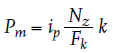 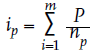 gdzie:ip – liczba jednostek potrzebna do realizacji rocznego programu produkcyjnego,Nz – normatyw maksymalny zapasów w magazynie (dni),Fk – kalendarzowy fundusz czasu pracy (dni),k – współczynnik rezerwy składowanych jednostek.                                                                                       P – program produkcyjny wyrobu m (szt./rok),                                                                                            np – liczba sztuk detali w jednostce ładunkowej,                                                                                    m – liczba grup części rodzajowych składanych w magazynie.